Supplementary materials forAnalysis of the complete genome sequence of a marine streptomycete Streptomyces sp. S063 CGMCC 14582 reveals its potential to produce novel secondary metabolites including anti-complement agentsLiang-Yu Chen1, Hao-Tian Cui2, Chun Su3*, Feng-Wu Bai2 and Xin-Qing Zhao2*1School of Life Science and Biotechnology, Dalian University of Technology, Dalian 116023, China. 2State Key Laboratory of Microbial Metabolism and School of Life Science and Biotechnology, Shanghai Jiao Tong University, Shanghai 200240, China.3National Engineering Laboratory for Resource Developing of Endangered Chinese Crude Drugs in Northwest China, College of Life Sciences, Shaanxi Normal University, Xi’an 710119, China.*Corresponding authors: Dr. Chun Su. E-mail: suchun@snnu.edu.cn. Tel: +86-29-85310581. Fax: +86-29-85310623; Prof. Dr. Xinqing Zhao, E-mail: xqzhao@sjtu.edu.cn. Tel: +86-21-34206673. Fax: +86-21-34208028.Supplementary tablesTable S1 Culture medium used in this studyTable S2 Primers used in this studyNote: The underlined letters indicate the homologous regions.Table S3 General features of Streptomyces sp. S063Note: *, TSB medium contains 0.5% (w/v) NaCl. Table S4 Number of genes associated with general COG functional categoriesNote: The percentage is calculated based on the total number of protein coding genes in the genome.Table S5 Genome comparison of Streptomyces sp. S063 and the subspecies of S. griseus using OrthoANIu values Note: #AAL, Average aligned length; *, complete level; **, scaffold level; the rest genomes are contig level. OrthoANIu value and AAL value are calculated by comparing Streptomyces sp. S063 with the selected strains.Table S6 Deduced gene functions of Cluster17Table S7 Deduced gene functions of Cluster8 Table S8 Deduced gene functions of Cluster20 Table S9 Analysis of transporters according to TransportDB transporter family in the genomes of Streptomyces sp. S063 and its related strainsNote: Marine isolated strain was marked in light blue; abundance color of the marine adaption genes: blue, 0; yellow, middle; red, 10 or more.Strain description: 063, Streptomyces sp. S063; 1, S. sulphureus DSM 40104; 2, S. sulphureus L180; 3, Streptomyces sp. CNT360; 4, S. nanshensis 10399; 5, S. qinglanensis 10379; 6, S. nanshensis 10374; 7, Streptomyces sp. AA1529; 8, Streptomyces sp. CNT318; 9, S. nanshensis 01066; 10, S. abyssalis 10389; 11, S. abyssalis 10390; 12, Streptomyces sp. TAA486; 13, S. nanshensis 10429; 14, Streptomyces sp. TAA204; 15, Streptomyces sp. CNH287; 16, S. oceani 02100; 17, Streptomyces sp. CNS606; 18, Streptomyces sp. W007; 19, Streptomyces sp. CNB091; 20, S. griseus NBRC 13350; 21, S. fulvissimus DSM 40593.MAT family: SSS, sodium symporter; Nramp, metal ion (Mn2+) transporter; TRAP-T, tripartite ATP-independent periplasmic transporters; BCCT, betaine/carnitine/choline transporter; Trk, K+ transporter; Tat, twin arginine targeting; MOP, multidrug/oligosaccharidyl-lipid/polysaccharides; NSS, neurotransmitter: sodium symporter; RhtB, resistance to homoserine/threonine; ArsB, arsenite-antimonite; ThrE, threonine/serine exporter; LIV-E, branched chain amino acid exporter; DAACS, dicarboxylate/amino acid: cation (Na+ or H+) symporter; LctP, lactate permease; MscL, large conductance mechanosensitive ion channel; GPTS, general phosphotransferase system; ACR3, arsenical resistance-3; NhaA, Na+: H+ antiporters; NCS1, the nucleobase: cation symporter-1; POT, proton-dependent oligopeptide transporter; MscS, small conductance mechanosensitive ion channel; Amt, ammonia transporter channel; TTT, tripartite tricarboxylate transporters; GntP, gluconate: H+ symporter. Supplementary figure legendsFigure S1 Comparison of the genome of Streptomyces sp. S063 and the reference genomes. Circles from inside to outside: Circle 1, gene location; Circle 2, GC Content; Circle 3, GC Skew; Circle 4-11, genome of S. griseus NBRC 13350, S. fulvissimus DSM 40593, Streptomyces sp. SirexAA-E, S. venezuelae ATCC 10712, S. avermitillis MA-4680, S. albus J1074, S. scabiei 87-22, S. bingchenggensis BCW-1; Circle 12-15, genome of marine-derived strains, Streptomyces sp. CNQ-509, Streptomyces sp. SCSIO 03032, Streptomyces sp. PVA 94-07, Streptomyces sp. PVA 94-10. This comparison figure was built by BLAST Ring Image Generator (BRIG) version 0.95. Figure S2 Neighbor-joining tree showing the phylogenetic relationships of Streptomyces sp. S063 with the related reference strains based on 16S-23S rRNA internal transcribed spacer sequences.The sequences were selected based on the alignment from BLAST and the NJTree was constructed by Geneious. Bootstrap values were set as 1000 replicates. Bar, 0.01 substitutions per nucleotide position.Figure S3 The GNPS map of Streptomyces sp. S063.The culture collected from A1 agar was cut into small pieces and extracted by MeOH:Water (1:1), ACN:EtOAc (1:1) and EtOAc, respectively. The samples were analyzed by HPLC-MS/MS and the acquired data was upload and compared with GNPS. The generated data from GNPS was visualized by Cytoscape v3.4.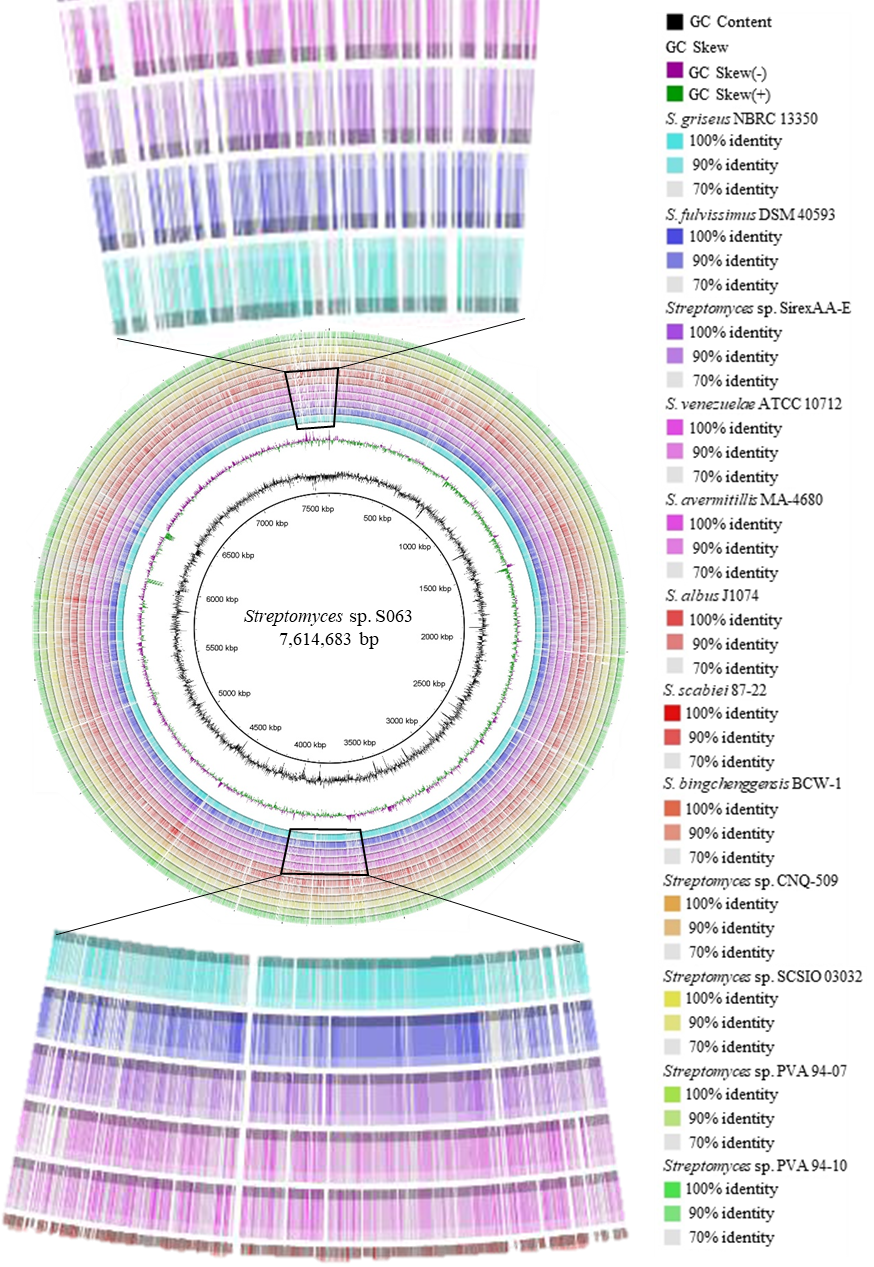 Figure S1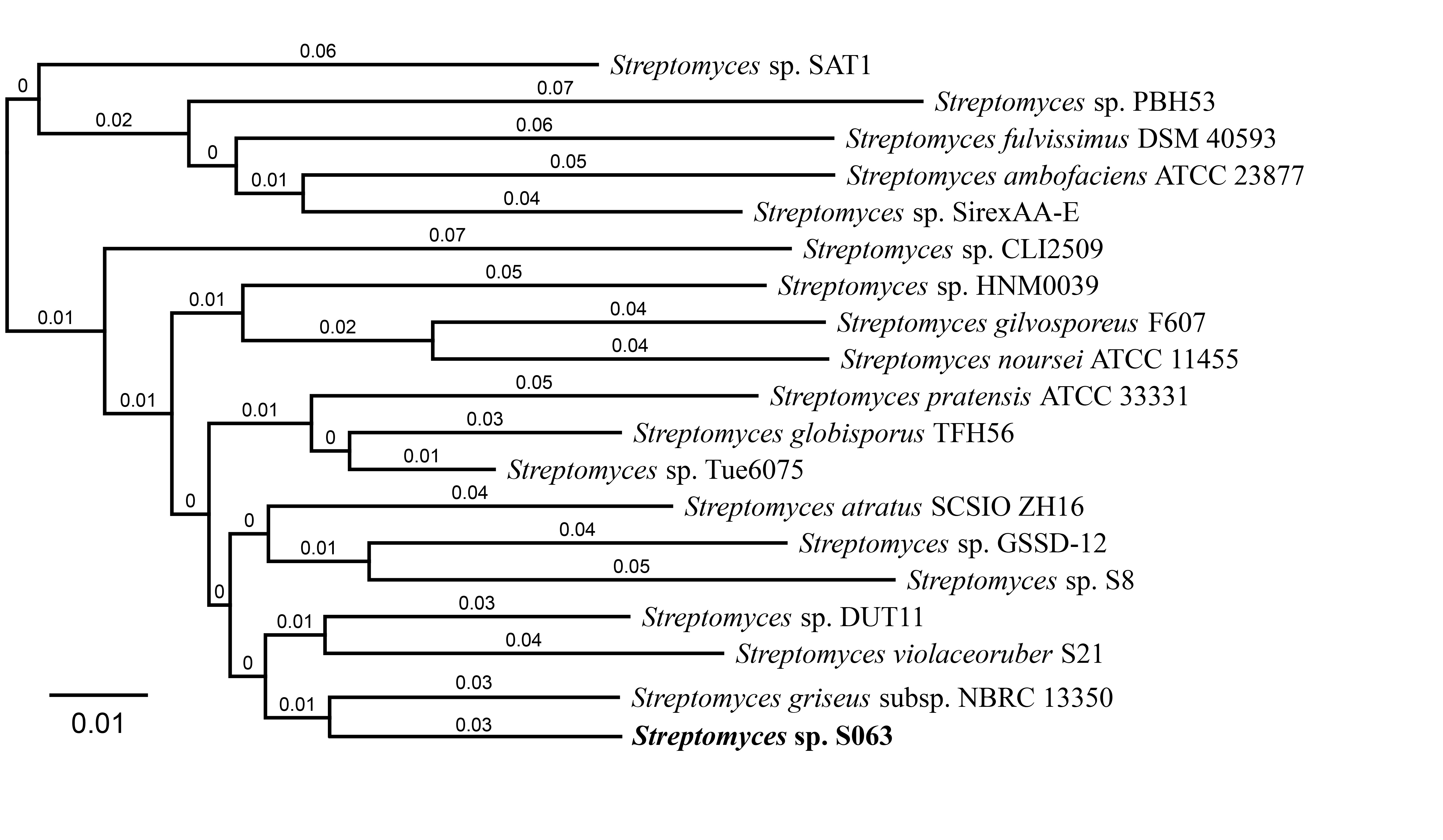 Figure S2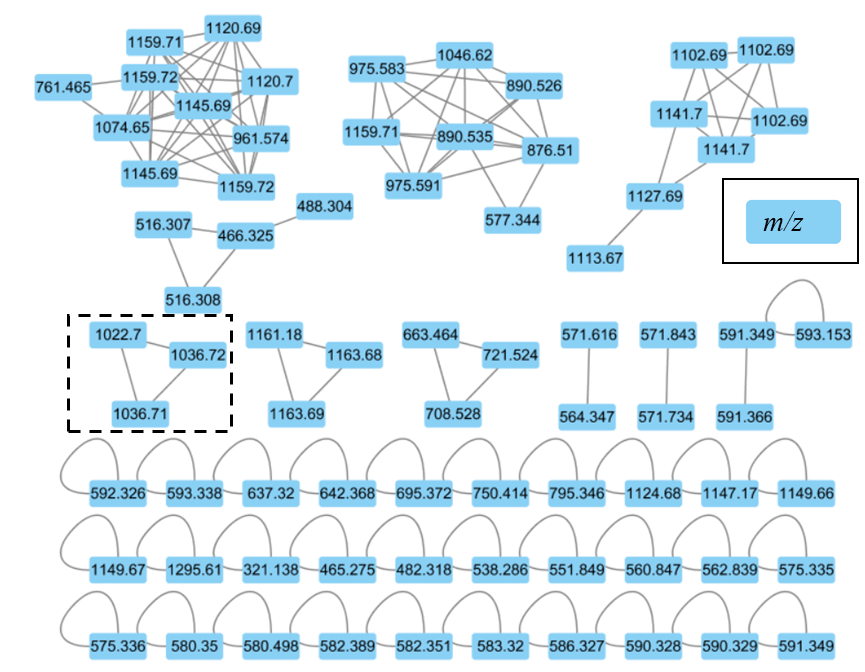 Figure S3NameComposition (g/L)pHA1yeast extract 4, soluble starch 10, peptone 2, sea salt 287.0TSBtryptone 17, soy peptone 3, glucose 2.5, K2HPO4 2.57.2MSstarch or cellulose 10, K2HPO4 0.5, MgSO4 0.5, NaCl 0.5，KNO3 1, agar 207.0M2soluble starch 20, glucose 10, peptone 5, yeast extract 5, CaCO3 57.0M3soluble starch 20, soybean powder 25, NH4Cl 2, NaCl 2, K2HPO4 0.5, CaCO3 57.2M8malt extract 40, yeast extract 4, glucose 2, NH4Cl 0.8, Na2HPO4 16.0M9sucrose 20, soybean powder 10, corn syrup 10, KCl 86.5M12glucose 100, yeast extract 10, CaCO3 26.8M17glucose 10, soy flour 10, corn syrup 10, glycerol 5, yeast extract 5, NaCl 5, CaCO3 25.7M19soluble starch 20, cotton seed powder 5, yeast extract 2.5, NaCl 1, K2HPO4 0.75, MgSO4·7H2O 1, CaCO3 37.5M22malt extract 35, corn starch 30, corn syrup 15, cotton seed powder 15, CaCO3 27.5NameSequenceapra FTGTAGGCTGGAGCTGCTTCapra RTATTCCGGGGATCCGTCGAC4-k1 FGCCTGCAGGTCGACTCTAGA CGACGGAAACACGGGAGAATCA4-k1 RCGAAGCAGCTCCAGCCTACA TGAAGTGCTCCACGAACAGTCC4-k3 FTCGACGGATCCCCGGAATAT TACGGAGTCGTGACGTGTGC4-k3 RAATTCGAGCTCGGTACCCGG CGGAGCCGTGAACTGACACT23-k1 FGCCTGCAGGTCGACTCTAGA CGCAAGTACCACAAGCACCTGA23-k1 RCGAAGCAGCTCCAGCCTACA TGTCGGAGTTCCTGGGCTGA23-k3 FTCGACGGATCCCCGGAATAT AGATGCTGCTGCGCACTCT23-k3 RAATTCGAGCTCGGTACCCGG CTACCAGACCACCCGGAGC25-k1 FGCCTGCAGGTCGACTCTAGA GCACGGATCGCCGAATGGAT25-k1 RCGAAGCAGCTCCAGCCTACA TGGTGGGCCAGCATCTCGAT25-k3 FTCGACGGATCCCCGGAATAT GCGGTGATCTCATCGATTCGG25-k3 RAATTCGAGCTCGGTACCCGG GGGGCTCATGAACCGGCG28-k1 FGCCTGCAGGTCGACTCTAGA ATGAGCACCCAGACAGCCCA28-k1 RCGAAGCAGCTCCAGCCTACA TTCAGGCCTGCTGGTGCAG28-k3 FTCGACGGATCCCCGGAATAT GGTCAGCCGTTGAACGTGTCC28-k3 RAATTCGAGCTCGGTACCCGG ATGCGCATGCGACCCACC4-773 FACGACGTCCTCGCCACCGGACTGTTCGTGGAGCACTTCA TGTAGGCTGGAGCTGCTTC4-773 RGACGGCCGGGGTGCGGCGCGCACACGTCACGACTCCGTA TATTCCGGGGATCCGTCGAC4-p18 FACCGAACGACCGGGTGGCCAGTGTCAGTTCACGGCTCCG CCGGGTACCGAGCTCGAATT4-p18 RCTCTCTCGGTTGTCGAATGATTCTCCCGTGTTTCCGTCG TCTAGAGTCGACCTGCAGGC23-773 FAGCCCCTTCGGGTCGCGGGTCAGCCCAGGAACTCCGACA TGTAGGCTGGAGCTGCTTC23-773 RAGGGGTCGACGGAGACGTACAGAGTGCGCAGCAGCATCT TATTCCGGGGATCCGTCGAC23-p18 FACCTCCCGCAGCCCGCGGCGGCTCCGGGTGGTCTGGTAG CCGGGTACCGAGCTCGAATT23-p18 RGGACATCTCCGACAGCTTCAGGTGCTTGTGGTACTTGCG TCTAGAGTCGACCTGCAGGC25-773 FAGAGGCGCTGGAAGGCCTGATCGAGATGCTGGCCCACCA TGTAGGCTGGAGCTGCTTC25-773 RGTGGGGACGGCAGGCCGTCCGAATCGATGAGATCACCGC TATTCCGGGGATCCGTCGAC25-p18 FCATCACCCCCGCGGCCCCGCCCGCCGGTTCATGAGCCCC CCGGGTACCGAGCTCGAATT25-p18 RCGCCGGTGACGTCGCCGCGATCCATTCGGCGATCCGTGC TCTAGAGTCGACCTGCAGGC28-773 FATGCGGTGGACCCCCGCACCCTGCACCAGCAGGCCTGAA TGTAGGCTGGAGCTGCTTC28-773 RGCGCACCGGGCCCGACCCGGACACGTTCAACGGCTGACC TATTCCGGGGATCCGTCGAC28-p18 FCTCGGCGGAGGTCCAGCTCAGGGTGGGTCGCATGCGCAT CCGGGTACCGAGCTCGAATT28-p18 RGGCGGTCGGTGCCTCGCGGTGGGCTGTCTGGGTGCTCAT TCTAGAGTCGACCTGCAGGC4yan F ACACGATCATCGACCACACCTG23yan FCATCGAGGTCGAGCACCTGTT25yan FTACGGCAAGCCGTACTGGA28yan FCGTGATCGAACTGCTGCGC773yan RATCCATTGCCCCTGCCACCTItemsDescriptionClassificationDomain Bacteria Phylum ActinobacteriaClass ActinobacteriaOrder ActinomycetalesFamily StreptomycetaceaeGenus StreptomycesSpecies Streptomyces badiusStrain: S063Gram stainPositiveMotilityMotionlessPigmentationYellowish whiteCell shapeBranched myceliaTemperature range (°C)4-37, optimally at 28Biotic relationshipFree livingSalinity (w/v)0.5-9.5%, optimum 3.5% NaCl* Relation to oxygenAerobicCodeNo.PercentageDescriptionJ2082.93Translation, ribosomal structure and biogenesisA40.06RNA processing and modificationK6839.61TranscriptionL2333.28Replication, recombination and repairB20.03Chromatin structure and dynamicsD530.75Cell cycle control, Cell division, chromosome partitioningV1291.81Defense mechanismsT4296.03Signal transduction mechanismsM2693.78Cell wall/membrane biogenesisN80.11Cell motilityU460.65Intracellular trafficking and secretionO1592.24Posttranslational modification, protein turnover, chaperonesC2944.14Energy production and conversionG4566.50Carbohydrate transport and metabolismE4626.54Amino acid transport and metabolismF1121.58Nucleotide transport and metabolismH2313.25Coenzyme transport and metabolismI2643.71Lipid transport and metabolismP2513.53Inorganic ion transport and metabolismQ2433.42Secondary metabolites biosynthesis, transport and catabolismR75310.59General function prediction onlyS4235.95Function unknown-2,74038.54Not in COGsOrganism/NameStrainAssemblySize (Mb)ScaffoldsGeneOrthoANIu value (%)AAL (bp) #S. griseus subsp. griseusNBRC 13350GCA_000010605.18.55 1*7,28489.94,055,388S. griseusBIG105GCA_001715295.16.87 16**5,99682.452,763,591S. griseusNRRL B-2165GCA_001723115.18.10 1,108**7,27790.023,607,713S. griseus subsp. griseusNRRL B-2682GCA_001723125.17.96 1,244**7,20290.223,539,928S. griseusS4-7GCA_000932225.27.69 36,92793.534,320,872S. griseusDSM 40236GCA_900105705.18.63 47,38189.874,138,770S. griseus subsp. rhodochrousNRRL B-2931GCA_000718205.18.03 677,12088.73,818,413S. griseus subsp. rhodochrousNRRL B-2930GCA_000721205.18.03 857,11488.793,794,648S. griseus subsp. griseusNRRL F-2227GCA_000721575.18.04 867,05588.753,829,922S. griseus subsp. griseusNRRL F-5144GCA_000719355.17.85 897,11093.64,267,182S. griseus subsp. rhodochrousNRRL B-2929GCA_001270675.18.03 1027,12588.793,802,556S. griseus subsp. griseusNRRL B-2307GCA_000717375.17.20 1356,39178.822,288,652S. griseus subsp. rhodochrousNRRL B-2932GCA_000718235.17.84 1426,80888.863,844,738S. griseus subsp. griseusNRRL F-5618GCA_000719435.17.10 1656,24778.822,349,132S. griseus subsp. griseusNRRL WC-3480GCA_000717795.18.33 1667,17789.94,021,963S. griseus subsp. griseusNRRL B-2621GCA_000721035.17.43 1746,71779.432,402,716S. griseus subsp. rhodochrousNRRL B-1691GCA_000719035.18.09 2287,12488.753,798,650S. griseus subsp. griseusNRRL B-2621GCA_000718525.17.43 2396,73179.492,414,674S. griseus subsp. griseusNRRL F-5621GCA_000719495.17.34 2406,43878.752,257,522S. griseus subsp. griseusNRRL WC-3645GCA_000720255.19.89 2659,04778.142,290,396S. griseus subsp. griseusNRRL WC-3066GCA_001509565.17.15 2876,32278.822,288,023S. griseus subsp. rhodochrousNRRL B-2933GCA_000717555.27.84 4,281-89.082,825,857GeneIdentityCoverageSubject geneFunctiongene47418561.8BAG19226.1AmfT proteingene4742100100.0BAG19225.1AmfS proteingene47438395.8BAG19224.1membrane translocatorgene47448697.1BAG19223.1membrane translocatorgene474592100.0BAG19222.1transcriptional regulatorGeneIdentityCoverageSubject geneFunctiongene97598100.0 EFE73293.1transmembrane-transport proteingene9769898.4 EFE73294.1TetR-family transcriptional regulatorgene97794100.0 EFE73295.1conserved hypothetical proteingene97898100.0 EFE73296.1oxidoreductasegene97999100.0 EFE73297.1argininosuccinate lyase ArgHgene98099100.0 EFE73298.1argininosuccinate synthase ArgGgene98197100.0 EFE73300.1secreted proteingene982100100.0 EFE73301.1arginine repressorgene9839699.0 EFE73302.1N2-acetyl-L-ornithine: 2-oxoglutarate aminotransferase ArgDgene98497100.0 EFE73303.1N-acetylglutamate kinase ArgBgene98596100.0 EFE73304.1N2-acetyl-L-ornithine: L-glutamate N-acetyltransferase ArgJgene9869799.7 EFE73305.1N-acetyl-gamma-glutamylphosphate reductasegene98798100.0 EFE73306.1cysteine synthasegene9889598.6 EFE73307.1ornithine cyclodeaminasegene98991101.2 EFE73308.1non-ribosomal peptide synthetasegene99090100.0 EFE73309.1conserved hypothetical proteingene99191100.0 EFE73310.1conserved hypothetical proteingene9929688.0 EFE73312.1nonribosomal peptide synthetasegene9939394.8 EFE73312.1nonribosomal peptide synthetasegene9949287.6 EFE73312.1nonribosomal peptide synthetasegene99591100.0 EFE73312.1nonribosomal peptide synthetasegene9969296.2 EFE73312.1nonribosomal peptide synthetasegene9978897.1 EFE73313.1nonribosomal peptide synthetasegene99892100.4 EFE73313.1nonribosomal peptide synthetasegene9999497.7 EFE73314.1pyridoxal-5'-phosphate-dependent enzymeGeneIdentityCoverageSubject genefunctiongene550653101.6 BAP34706.1LuxR-family transcriptional regulatorgene55077796.6 BAP34705.1NAD-dependent epimerase/dehydratasegene55087394.7 BAP34704.1UDP-glucose/GDP-mannose dehydrogenasegene55096496.9 BAP34703.1LmbE family proteingene551062103.4 BAP34763.1type I polyketide synthasegene551563106.0 BAP34740.1type I polyketide synthasegene55166289.1 BAP34739.1type I polyketide synthasegene551759105.5 BAP34738.1regulatory protein TetRgene55187294.9 BAP34737.1ABC-type multidrug transport systemgene551968100.0 BAP34736.1ABC-type multidrug transport systemgene55206097.7 BAP34735.1thioesterase involved in non-ribosomal peptide biosynthesisgene552161101.9 BAP34734.1type I polyketide synthasegene55226491.6 BAP34733.1type I polyketide synthasegene55235897.5 BAP34733.1type I polyketide synthasegene552459100.0 BAP34733.1type I polyketide synthasegene552581100.8 BAP34719.1cytochrome P450gene55266693.9 BAP34718.1AMP-dependent synthetase and ligasegene552758100.0 BAP34717.1acyl carrier proteingene55287094.3 BAP34707.1AMP-dependent synthetase and ligasegene55296894.7 BAP34708.1malonyl-CoA-ACP transacylasegene55307397.3 BAP34709.1(PLP)-dependent aspartate aminotransferase superfamilygene55317597.3 BAP34710.1radical-SAM L-lysine 2,3-aminomutasegene55327598.7 BAP34711.1proline iminopeptidasegene55337798.4 BAP34712.1glycosyltransferasegene55346499.7 BAP34715.1glucose-1-phosphate thymidylyltransferasegene55356691.7 BAP34714.1dTDP-glucose 4,6-dehydratasegene55364898.7 BAP34742.1NDP-hexose 2,3-dehydratasegene55375997.5 BAP34716.1N-methyltransferasegene55384684.8 BAP34741.1glycosyltransferasegene55404699.3 BAP34747.1cytochrome P450gene55416198.8 BAP34746.1glycosyltransferasegene55426896.2 BAP34743.1NDP-hexose-3-ketoreductasegene55437398.5 BAP34745.1aminotransferaseFamily063123456789101112131415161718192021SSS1324222327662030010111Nramp1321111115445231241121TRAP-T0121111114444441111111BCCT12441233333111121222221Trk3111122331111131331111Tat3221555223331112220000MOP5331244115331022031000NSS0110111111000001110100RhtB1011322111110010100000ArsB0000011001111000000000ThrE1110111001110000000000LIV-E0000111001110000000000DAACS0000111001110000000000LctP0000111002110000000000MscL2000211001110000000000GPTS2010221002220000000000ACR31000111001110000000000NhaA10000333002000001000000NCS10016422223111000000010POT0000222003110000000000MscS1000332004220000001100Amt0000333002220000000000TTT0001422005231111120000GntP2000222005330000000000